Муниципальное бюджетное общеобразовательное учреждение Рыбинская основная общеобразовательная школас. Рыбное  Мотыгинского района Красноярского края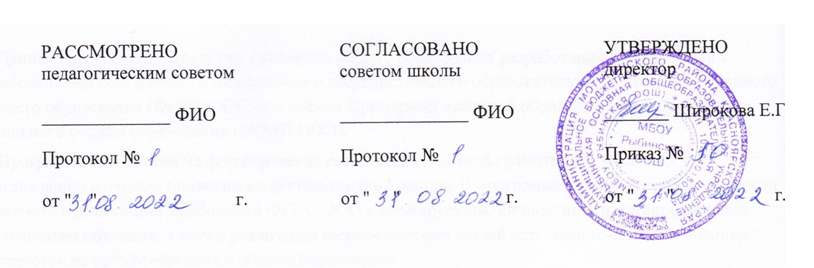 РБОЧАЯ ПРОГРАММА ПО ФИЗИКЕ8 КЛАСССоставил учитель физикиЧеботарева Л.А.Пояснительная запискаВ соответствии с п. 6 ст. 28 Закона от 29.12.2012 № 273-ФЗ «Об образовании в Российской Федерации» в компетенцию образовательной организации входит разработка и утверждение образовательных программ, обязательной составляющей которых являются рабочие программы учебных курсов и дисциплин  образовательного учреждения.Настоящая рабочая программа составлена на основе Примерной программы по физике основного общего образования, авторской программы курса физики для 7-9 классов общеобразовательных учреждений., авторы Е. М. Гутник, А. В. Перышкина. При составлении программы руководствовались: Федеральным Законом от 29 декабря 2012 года №273-ФЗ «Об образовании в Российской Федерации»; Базисным учебным планом общеобразовательных учреждений Российской Федерации, утвержденным приказом Минобразования РФ №1312 от 09.03.2004; Федеральным компонентом государственного стандарта общего образования, утвержденный МО РФ от 05.03.2004 №1089;письмом Министерства образования и науки РФ от 28 октября 2015 г. № 08-1786 «О рабочих программах учебных предметов»Физика – фундаментальная наука, имеющая своей предметной областью общие закономерности природы во всем многообразии явлений окружающего нас мира. Физика – наука о природе, изучающая наиболее общие и простейшие свойства материального мира. Она включает в себя как процесс познания, так и результат – сумму знаний, накопленных на протяжении исторического развития общества. Этим и определяется значение физики в школьном образовании. Физика имеет большое значение в жизни современного общества и влияет на темпы развития научно-технического прогресса.Изучение физики в образовательных учреждениях основного общего образования направлено на достижение следующих целей:1)в направлении личностного развития:формирование познавательных интересов, интеллектуальных и творческих способностей учащихся;формирование убеждения в возможности познания природы, в необходимости разумного использования достижений науки и технологий для дальнейшего развития человеческого общества, уважение к творцам науки и техники, отношение к физике как элементу общечеловеческой культуры;формирование готовности к выбору жизненного пути в соответствии с собственными интересами и возможностями;формирование ценностных отношений друг к другу, учителю, авторам открытий и изобретений, результатам обучения.2 )в метапредметном направлении:формирование навыков самостоятельного приобретения новых знаний, организации учебной деятельности, постановки целей, планирования, самоконтроля и оценки результатов своей деятельности, умениями предвидеть возможные результаты своих действий;формирование умений воспринимать, перерабатывать и предъявлять информацию в словесной, образной, символической формах, анализировать и перерабатывать полученную информацию в соответствии с поставленными задачами, выделять основное содержание прочитанного текста, находить в нем ответы на поставленные вопросы и излагать его;развитие монологической и диалогической речи, умения выражать свои мысли и способности выслушивать собеседника, понимать его точку зрения, признавать право другого человека на иное мнение;формирование умений работать в группе с выполнением различных социальных ролей, представлять и отстаивать свои взгляды и убеждения, вести дискуссию.3) в предметном направлении:формирование убеждения в закономерной связи и познаваемости явлений природы, в объективности научного знания, в высокой ценности науки в развитии материальной и духовной культуры людей;овладение учащимися системой научных знаний о физических свойствах окружающего мира, об освоенных физических законах и о способах их использования в практической жизни; освоение основных физических теорий, позволяющих описать явления в природе, и пределов применимости этих теорий для решения современных и перспективных технологических задач; формирование у обучающихся целостного представления о мире и роли физики в структуре естественнонаучного знания и культуры в целом, в создании современной научной картины мира; формирование умения объяснять объекты и процессы окружающей действительности – природной, социальной, культурной, технической среды, используя для этого физические знания; понимание структурно-генетических оснований дисциплины.Рабочая программа по физике обеспечена учебником для 8 класса, автор Перышкин А.В., учебник для общеобразовательных учреждений. Учебник входит в федеральный перечень учебников, рекомендованных (допущенных) к использованию в образовательном процессе в образовательных учреждениях, реализующих образовательные программы общего образования и имеющих государственную аккредитацию и обеспечивающий обучение курсу физики, в соответствии с ФГОС.При изучении физики реализуется концепция духовно – нравственного развития и воспитания личности. У обучающихся формируется система базовых ценностей: социальная справедливость, гражданственность, искусство и литература, природа, человечество в ходе решения практико– ориентируемых задач.Рабочая программа по физике тесно связана с программой воспитания и социализации, так как ее реализация формирует у обучающихся приоритетные для общества ценностные ориентации и качества личности. Программа направлена на   развитие и воспитание школьника, способного к самоидентификации и определению своих ценностных приоритетов на основе осмысления исторического опыта, активно и творчески применяющего математические знания в учебной и социальной деятельности.Рабочая программа включает в себя четыре раздела: «Тепловые явления», «Электрические явления», Электромагнитные явления», «Световые явления». В первом разделе вводятся основные понятия и формулы для расчёта количества теплоты, необходимого в процессах нагревания, плавления и испарения вещества. Во втором разделе особое внимание уделяется законам Ома и Джоуля-Ленца, а также методам измерения силы тока и напряжения с использованием амперметра и вольтметра. Третий раздел изучает магнитное поле тока, в четвёртом изучаются основные законы распространения света, их практические применения.В соответствии с требованиями ФГОС рабочая программа по физике  реализует деятельностный подход, который предполагает отказ от репродуктивных форм работы в пользу активного включения учеников в самостоятельную познавательную деятельность. В ходе организации образовательного процесса большое внимание уделяется использованию проблемного диалога (образовательной технологии). Она   учит самостоятельно открывать новые знания и предлагает строить деятельность учеников на уроке, работая индивидуально, в паре, в группе, коллективно,  по универсальному алгоритму решения жизненно-практических проблем: осознание проблемной ситуации – противоречия, например, между двумя мнениями, формулирование проблемы, задачи, цели, составление плана действий, реализация плана, проверка результата. Общая характеристика учебного предметаПоскольку физические законы лежат в основе содержания курсов химии, биологии, географии, астрономии, школьный курс физики является системообразующим для всех естественно-научных предметов. Школьное образование в современных условиях призвано обеспечить функциональную грамотность и социальную адаптацию обучающихся на основе приобретения ими компетентностного опыта в сфере учения, познания, профессионально-трудового выбора, личностного развития, ценностных ориентаций и смыслотворчества. Это предопределяет направленность целей обучения на формирование компетентной личности, способной к жизнедеятельности и самоопределению в информационном обществе, ясно представляющей свои потенциальные возможности, ресурсы и способы реализации выбранного жизненного пути. Цели, на достижение которых направлено изучение физики в школе, определены исходя из целей общего образования, сформулированных в концепции Федерального государственного образовательного стандарта общего образования. Они учитывают необходимость всестороннего развития личности учащихся, освоения знаний, овладения необходимыми умениями и компетенциями, развития познавательных интересов и творческих способностей, воспитания черт личности, ценных для каждого человека и общества в целомФизика как наука о наиболее общих законах природы, выступая в качестве учебного предмета в школе, вносит существенный вклад в систему знаний об окружающем мире. Она раскрывает роль науки в экономическом и культурном развитии общества, способствует формированию современного научного мировоззрения. Для решения задач формирования основ научного мировоззрения, развития интеллектуальных способностей и познавательных интересов школьников в процессе изучения физики основное внимание следует уделять не передаче суммы готовых знаний, а знакомству с методами научного познания окружающего мира, постановке проблем, требующих от учащихся самостоятельной деятельности по их разрешению. Гуманитарное значение физики как составной части общего образовании состоит в том, что она вооружает школьника научным методом познания, позволяющим получать объективные знания об окружающем мире.Знание физических законов необходимо для изучения химии, биологии, физической географии, технологии, ОБЖ.Курс физики в примерной программе основного общего образования структурируется на основе рассмотрения различных форм движения материи в порядке их усложнения: механические явления, тепловые явления, электромагнитные явления, квантовые явления. Физика в основной школе изучается на уровне рассмотрения явлений природы, знакомства с основными законами физики и применением этих законов в технике и повседневной жизни.      Формы организации образовательного процесса. Уроки деятельностной направленности распределены в 4 группы:урок открытия нового знания (деятельностная цель: формирование у обучающихся умений реализации новых способов   действия; образовательная цель: расширение понятийной базы за счет включения в нее новых элементов);урок рефлексии (деятельностная цель: формирование у обучающихся способностей к рефлексии коррекционно-контрольного типа и реализации коррекционной формы (фиксирование собственных затруднений в деятельности, выявление их причин, построение и реализация проекта выхода из затруднений; образовательная цель: коррекция и тренинг изученных способов действий, понятий, алгоритмов и т. д.);урок обобщения и систематизации знаний (деятельностная цель: формирование у обучающихся деятельностных способностей, а также способностей к структурированию и систематизации; образовательная цель: построение обобщающих деятельностных норм и выявление теоретических основ развития содержательно-методических линий курса);урок развивающего контроля (деятельностная цель: формирование у обучающихся способностей к осуществлению контрольной функции; образовательная цель: контроль и самоконтроль изученных понятий и алгоритмов).  Основным подходом к  обучению физики  в 8 классе является системно — деятельностный подход, который включает в себя использование базовых образовательных технологий:1) обучение на основе «проблемных ситуаций»;2) проектная деятельность;3) уровневая дифференциация;4) информационно-коммуникационные технологии;5) интерактивные технологии, используемые в школе;6) мозговой штурм (письменный мозговой штурм, индивидуальный мозговой штурм);7) технология обучения смысловому чтению учебных естественнонаучных текстов;8) технология проведения дискуссий;9)технология интенсификации обучения на основе схемных и знаковых моделей учебного материала.Место учебного предмета в учебном плане1.  К какой образовательной области относится: Содержание курса физики основной школы, являясь базовым звеном в системе непрерывного естественнонаучного образования, служит основой для последующей уровневой и профильной дифференциации.2.  В течение какого времени изучается: Согласно федеральному базисному учебному плану на изучение физики в 8 классе отводится 68 часов из расчета 2ч в неделю, из них на контрольные работы- 6 часов (в том числе итоговая контрольная работа), лабораторные работы- 11.Планируемые результаты изучения учебного предметаЛичностные результаты:сформированность познавательных интересов на основе развитии интеллектуальных и творческих способностей учащихся;убежденность в возможности познания природы, в необходимости разумного использования достижений науки и технологий для дальнейшего развития человеческого общества, уважение к творцам науки и техники, отношение к физике как элементу общечеловеческой культуры;самостоятельность в приобретении новых знаний и практических умений;готовность к выбору жизненного пути в соответствии с собственными интересами и возможностями;мотивация образовательной деятельности школьников на основе личностно-ориентированного подхода;формирование ценностных  отношений  друг  к  другу, учителю, авторам открытий и изобретений, результатам обучения.Метапредметные результаты:овладение   навыками   самостоятельного   приобретения новых знаний,  организации учебной деятельности,  постановки целей, планирования, самоконтроля и оценки результатов своей деятельности, умениями предвидеть возможные результаты своих действийпонимание различий между исходными фактами и гипотезами для их объяснения, теоретическими моделями и реальными объектами, овладение универсальными учебными действиями на примерах гипотез для объяснения известных фактов и экспериментальной проверки выдвигаемых гипотез, разработки теоретических моделей процессов или явлений;формирование умений воспринимать, перерабатывать и предъявлять информацию в словесной, образной, символической формах, анализировать и перерабатывать полученную информацию в соответствии с поставленными задачами, выделять основное содержание прочитанного текста, находить в нем ответы на поставленные вопросы и излагать его;приобретение опыта самостоятельного поиска, анализа и отбора информации с использованием различных источников и новых информационных технологий для решения познавательных задач;развитие монологической и диалогической речи, умения выражать свои мысли и способности выслушивать собеседника, понимать его точку зрения, признавать право другого человека на иное мнение;освоение приемов действий в нестандартных ситуациях, овладение эвристическими методами решения проблем;формирование умений работать в группе с выполнением различных социальных ролей,  представлять и отстаивать свои взгляды и убеждения, вести дискуссию.Предметные результаты:понимание принципов действия машин, приборов и технических устройств, с которыми каждый человек постоянно встречается в повседневной жизни, и способов обеспечения безопасности при их использовании;овладение разнообразными способами выполнения расчетов для нахождения неизвестной величины в соответствии с условиями поставленной задачи на основании использования законов физики;умение использовать полученные знания, умения и навыки в повседневной жизни (быт, экология, охрана здоровья, охрана окружающей среды, техника безопасности и др.);знания о природе важнейших физических явлений окружающего мира и понимание смысла физических законов, раскрывающих связь изученных явлений;коммуникативные умения: докладывать о результатах своего исследования, участвовать в дискуссии, кратко и точно отвечать на вопросы, использовать справочную литературу и другие источники информации.Содержание учебного предметаГлава 1. Тепловые явления (24 часа)Внутренняя энергия. Тепловое движение. Температура. Теплопередача. Необратимость процесса теплопередачи.Связь температуры вещества с хаотическим движением его частиц. Способы изменения внутренней энергии.Теплопроводность. Количество теплоты. Удельная теплоемкость. Конвекция. Излучение. Закон сохранения энергии в тепловых процессах.Плавление и кристаллизация. Удельная теплота плавления. График плавления и отвердевания. Преобразование энергии при изменениях агрегатного состояния вещества. Испарение и конденсация. Удельная теплота парообразования и конденсации. Работа пара и газа при расширении.Кипение жидкости. Влажность воздуха. Тепловые двигатели. Энергия топлива. Удельная теплота сгорания.Агрегатные состояния. Преобразование энергии в тепловых двигателях. КПД теплового двигателя.Фронтальная лабораторная работа.1/1.Сравнение количеств теплоты при смешивании воды разной температуры.2/2. Измерение удельной теплоемкости твердого тела.3/3.. Измерение относительной влажности воздуха с помощью термометра.Знать/пониматьсмысл физических величин: внутренняя энергия, температура, количество теплоты. Уметьописывать и объяснять физические явления: теплопроводность, конвекцию, излучение, испарение, конвекцию, кипение, плавление, кристаллизацию;использовать термометр для измерения температуры;представлять результаты измерений с помощью таблиц, графиков и выявлять на этой основе зависимость температуры остывающего тела от времени.выражать результаты измерений и расчетов в единицах Международной системы;приводить примеры практического использования физических знаний о тепловых явлениях;решать задачи на применение изученных законов;осуществлять самостоятельный поиск информации с использованием различных источников (учебных текстов, справочных и научно-популярных изданий, компьютерных баз данных, ресурсов Интернета), ее обработку и представление в разных формах ( словесно, с помощью графиков, математических символов, рисунков и структурных схем);Использовать приобретенные знания и умения в практической деятельности и повседневной жизни для:обеспечения безопасности в процессе использования бытовых приборов.Глава 2. Электрические явления (26 часов)Электризация тел. Электрический заряд. Взаимодействие зарядов. Два вида электрического заряда. Дискретность электрического заряда. Электрон.Закон сохранения электрического заряда. Электрическое поле. Электроскоп. Строение атомов.Объяснение электрических явлений. Проводники и непроводники электричества.  Действие электрического поля на электрические заряды.Постоянный электрический ток. Источники электрического тока. Носители свободных электрических зарядов в металлах, жидкостях и газах. Электрическая цепь и ее составные части. Сила тока. Единицы силы тока. Амперметр. Измерение силы тока.Напряжение. Единицы напряжения. Вольтметр. Измерение напряжения. Зависимость силы тока от напряжения.Сопротивление. Единицы сопротивления. Закон Ома для участка электрической цепи. Расчет сопротивления проводников. Удельное сопротивление.Примеры на расчет сопротивления проводников, силы тока и напряжения. Реостаты.Последовательное и параллельное соединение проводников. Действия электрического тока Закон Джоуля-Ленца. Работа электрического тока.Мощность электрического тока. Единицы работы электрического тока, применяемые на практике. Счетчик электрической энергии. Электронагревательные приборы. Расчет электроэнергии, потребляемой бытовыми приборами. Нагревание проводников электрическим током. Количество теплоты, выделяемое проводником с током. Лампа накаливания. Короткое замыкание. Предохранители.Фронтальная лабораторная работа.1/4. Сборка электрической цепи и измерение силы тока в ее различных участках.2/5..Измерение напряжения на различных участках электрической цепи.3/6..Регулирование силы тока реостатом.4/7.Измерение сопротивления проводника с помощью амперметра и вольтметра.5/8.Измерение работы и мощности электрического тока.Знать/пониматьсмысл понятия: электрическое поле, атом, атомное ядро;смысл физических величин: электрический заряд, сила электрического тока, электрическое напряжение, электрическое напряжение, электрическое сопротивление, работа и мощность электрического тока;закон сохранения электрического заряда, закона Ома для участка цепи, закон Джоуля - Ленца.Уметьописывать и объяснять физические явления: электризацию тел, взаимодействие электрических зарядов, тепловое действие тока;приводить примеры практического использования физических знаний об электрических явлениях;использовать амперметр и вольтметр для измерения силы тока, напряжения, сопротивления, работы и мощности электрического тока;решать задачи на применение изученных законов;выражать результаты измерений и расчетов в единицах Международной системы;осуществлять самостоятельный поиск информации с использованием различных источников (учебных текстов, справочных и научно-популярных изданий, компьютерных баз данных, ресурсов Интернета), ее обработку и представление в разных формах ( словесно, с помощью графиков, математических символов, рисунков и структурных схем);Использовать приобретенные знания и умения в практической деятельности и повседневной жизни для:обеспечения безопасности в процессе использования электробытовых приборов;контроля за исправностью электропроводки в квартире.Глава 3. Электромагнитные явления (6 часов)Магнитное поле. Магнитное поле прямого тока. Магнитные линии.Магнитное поле катушки с током. Электромагниты. Применение электромагнитов.Постоянные магниты. Магнитное поле постоянных магнитов. Магнитное поле земли.Действие магнитного поля на проводник с током. Электрический двигатель. Измерительные приборы.Фронтальная лабораторная работа.1/9.Сборка электромагнита и испытание его действия.2/10. Изучение электрического двигателя постоянного тока (на модели).Знать/пониматьсмысл понятия магнитное поле.Уметьобъяснять взаимодействие магнитов, действие магнитного поля на проводник с током.приводить примеры практического использования физических знаний о электромагнитных явлениях;осуществлять самостоятельный поиск информации с использованием различных источников (учебных текстов, справочных и научно-популярных изданий, компьютерных баз данных, ресурсов Интернета), ее обработку и представление в разных формах (словесно, с помощью графиков, математических символов, рисунков и структурных схем);Использовать приобретенные знания и умения в практической деятельности и повседневной жизни для:обеспечения безопасности в процессе использования электронной техники.Глава 4. Световые явления (9 часов)Источники света. Прямолинейное распространение, отражение и преломление света. Луч.  Закон отражения света.Плоское зеркало. Линза. Оптическая сила линзы. Изображение, даваемое линзой. Измерение фокусного расстояния собирающей линзы.Оптические приборы. Глаз и зрение. Очки. Фронтальная лабораторная работа.1/11Получение изображения с помощью линзы.Знать/пониматьсмысл фокусного расстояния линзы;закон прямолинейного распространения света, закон отражения света.Уметьописывать явление отражения света, преломление света.представлять результаты измерений с помощью таблиц, графиков и выявлять на этой основе зависимость угла отражения от угла падения света;выражать результаты измерений и расчетов в единицах Международной системы;приводить примеры практического использования физических знаний о световых явлениях;решать задачи на применение изученного закона отражения света;осуществлять самостоятельный поиск информации с использованием различных источников (учебных текстов, справочных и научно-популярных изданий, компьютерных баз данных, ресурсов Интернета), ее обработку и представление в разных формах ( словесно, с помощью графиков, математических символов, рисунков и структурных схем);5. Повторение (3 часа) Контрольные мероприятия по физике организуются в форме контрольных работ, тематических тестов, самостоятельных работ, лабораторных работ.Тематическое планированиеПЕРЕЧЕНЬ ЛАБОРАТОРНЫХ РАБОТПЕРЕЧЕНЬ КОНТРОЛЬНЫХ  РАБОТПЛАНИРУЕМЫЕ РЕЗУЛЬТАТЫВ результате изучения курса физики 8 класса ученик должен:знать/пониматьсмысл понятий: электрическое поле, магнитное поле;смысл физических величин: внутренняя энергия, температура, количество теплоты, удельная теплоемкость, влажность воздуха, электрический заряд, сила электрического тока, электрическое напряжение, электрическое сопротивление, работа и мощность электрического тока, фокусное расстояние линзы;смысл физических законов: сохранения энергии в тепловых процессах, Ома для участка цепи, Джоуля-Ленца, прямолинейного распространения света, отражения света;уметьописывать и объяснять физические явления: теплопроводность, конвекцию, излучение, испарение, конденсацию, кипение, плавление, кристаллизацию, электризацию тел, взаимодействие электрических зарядов, взаимодействие магнитов, действие магнитного поля на проводник с током, тепловое действие тока, отражение, преломление света;использовать физические приборы и измерительные инструменты для измерения физических величин: температуры, влажности воздуха, силы тока, напряжения, электрического сопротивления, работы и мощности электрического тока;представлять результаты измерений с помощью таблиц, графиков и выявлять на этой основе эмпирические зависимости: температуры остывающего тела от времени, силы тока от напряжения на участке цепи, угла отражения от угла падения света, угла преломления от угла падения света;выражать результаты измерений и расчетов в единицах Международной системы;приводить примеры практического использования физических знаний о тепловых, электромагнитных явлениях;решать задачи на применение изученных физических законов;осуществлять самостоятельный поиск информации естественнонаучного содержания с использованием различных источников (учебных текстов, справочных и научно-популярных изданий, компьютерных баз данных, ресурсов Интернета), ее обработку и представление в разных формах (словесно, с помощью графиков, математических символов, рисунков и структурных схем);использовать приобретенные знания и умения в практической деятельности и повседневной жизни для рационального использования, обеспечения безопасности в процессе использования электрических приборов, водопровода, сантехники и газовых приборов. КРИТЕРИИ И НОРМЫ ОЦЕНКИ ЗНАНИЙ ОБУЧАЮЩИХСЯПрограмма предусматривает проведение уроков в традиционной форме, проведение лабораторных работ, обобщающих уроков, уроков контроля знаний и умений учащихся. В процессе прохождения материала осуществляется промежуточный контроль знаний и умений учащихся в виде самостоятельных работ, тестов, лабораторных работ, сообщений по темам курса. В течение учебного года предусмотрено проведение в 8 классе 5 контрольных работ и 10 лабораторных работ.Оценка ответов учащихсяОценка «5» ставиться в том случае, если учащийся показывает верное понимание физической сущности рассматриваемых явлений и закономерностей, законов и теорий, а так же правильное определение физических величин, их единиц и способов измерения: правильно выполняет чертежи, схемы и графики; строит ответ по собственному плану, сопровождает рассказ собственными примерами, умеет применять знания в новой ситуации при выполнении практических заданий; может установить связь между изучаемым и ранее изученным материалом по курсу физики, а также с материалом, усвоенным при изучении других предметов.Оценка «4» ставиться, если ответ ученика удовлетворяет основным требованиям на оценку 5, но дан без использования собственного плана, новых примеров, без применения знаний в новой ситуации, 6eз использования связей с ранее изученным материалом и материалом, усвоенным при изучении др. предметов: если учащийся допустил одну ошибку или не более двух недочётов и может их исправить самостоятельно или с небольшой помощью учителя. Оценка «3» ставиться, если учащийся правильно понимает физическую сущность рассматриваемых явлений и закономерностей, но в ответе имеются отдельные пробелы в усвоении вопросов курса физики, не препятствующие дальнейшему усвоению вопросов программного материала: умеет применять полученные знания при решении простых задач с использованием готовых формул, но затрудняется при решении задач, требующих преобразования некоторых формул, допустил не более одной грубой ошибки и двух недочётов, не более одной грубой и одной негрубой ошибки, не более 2-3 негрубых ошибок, одной негрубой ошибки и трёх недочётов; допустил 4-5 недочётов. Оценка «2» ставится, если учащийся не овладел основными знаниями и умениями в соответствии с требованиями программы и допустил больше ошибок и недочётов чем необходимо для оценки «3».Оценка «1» ставится в том случае, если ученик не может ответить ни на один из поставленных вопросов.Оценка контрольных работОценка «5» ставится за работу,  выполненную  полностью без ошибок  и недочётов.Оценка «4» ставится за работу выполненную полностью, но при наличии в ней не более одной грубой и одной негрубой ошибки и одного недочёта, не более трёх недочётов.Оценка «3» ставится, если ученик правильно выполнил не менее 2/3 всей работы или допустил не более одной грубой ошибки и.двух недочётов, не более одной грубой ошибки и одной негрубой ошибки, не более трех негрубых ошибок,  одной  негрубой  ошибки   и  трех   недочётов,  при   наличии 4   -  5 недочётов.Оценка «2» ставится, если число ошибок и недочётов превысило норму для оценки 3 или правильно выполнено менее 2/3 всей работы.Оценка «1» ставится, если ученик совсем не выполнил ни одного задания. Оценка лабораторных работОценка «5» ставится, если учащийся выполняет работу в полном объеме с соблюдением необходимой последовательности проведения опытов и измерений; самостоятельно и рационально монтирует необходимое оборудование; все опыты проводит в условиях и режимах, обеспечивающих получение правильных результатов и выводов; соблюдает требования правил безопасности труда; в отчете правильно и аккуратно выполняет все записи, таблицы, рисунки, чертежи, графики, вычисления; правильно выполняет анализ погрешностей.Оценка «4» ставится, если выполнены требования к оценке «5» , но было допущено два – три недочета, не более одной негрубой ошибки и одного недочёта.Оценка   «3»   ставится,   если   работа  выполнена   не   полностью,   но  объем выполненной   части  таков,   позволяет  получить   правильные  результаты   и выводы: если в ходе проведения опыта и измерений были допущены ошибки. Оценка   «2»   ставится,   если   работа   выполнена   не   полностью   и   объем выполненной части работы не позволяет сделать правильных выводов: если опыты, измерения, вычисления, наблюдения производились неправильно. Оценка «1» ставится, если учащийся совсем не выполнил работу.Во всех случаях оценка снижается, если ученик не соблюдал требования правил безопасности груда.Описание материально  технического обеспечения образовательного процессаОсновная и дополнительная литература:Сергиенко  Т.Н. Физика. 8 кл.: тематическое и поурочное планирование к учебнику А. В. Перышкина «Физика. 8 класс» / Е. М. Гутник, Е. В. Рыбакова. Под ред. Е. М. Гутник. – М.: Дрофа, 2015. – 96 с. ил.Лукашик В. И. Сборник задач по физике: Учеб пособие для учащихся 7-8 кл. сред. шк.Перышкин А. В. Физика. 8 кл.: Учеб. для общеобразоват учеб. заведений. М.: Дрофа, 2008Дидактические материалы по физике (А. Е. Марон, Е. А. Марон), тесты (Н К. Ханнанов, Т. А. Ханнанова) помогут организовать самостоятельную работу школьников в классе и дома.                                         Оборудование, приборы и таблицы.Номенклатура учебного оборудования по физике определяется стандартами физического образования, минимумом содержания учебного материала, базисной программой общего образования.Для постановки демонстраций достаточно одного экземпляра оборудования, для фронтальных лабораторных работ не менее одного комплекта оборудования на двоих учащихся.Перечень демонстрационного оборудования:Модели ДВС, паровой турбины, глаза, двигателя постоянного тока.Приборы: электроскоп, гальванометр, амперметр, вольтметр, электрический счетчик, часы, термометр, психрометр, компас.Проекционный аппарат, микрофон, динамик, источники тока, лампа накаливания, плавкий предохранитель, электромагнит, постоянный магнит.Султаны электрические, электрофорная машина, эбонитовая и стеклянная палочки, гильзы электрические, калориметр, набор тел для калориметрических работ.Перечень оборудования для лабораторных работ.Калориметр, термометр, набор тел для калориметрических работ, психрометр. Комплект приборов для проведения работ по электричеству. Компас, модель электродвигателя, электромагнит разборный. Набор приборов для проведения работ по оптике.1. Типовой комплект электроснабжения учебного кабинета.2.Таблица "Шкала электромагнитных излучений.3.Таблица "Международная система единиц"4.Таблица"Физические величины "5.Комплект  таблиц  по физике.6. Методические  рекомендации к лабораторным по механике..7.Методические рекомендации к лабораторным по электродинамике.8.Методические рекомендации к лабораторным по оптике.9.Лабораторный набор по  механике.10. Мини-лаборатория  по электродинамике.сайты по физике:Физика в Открытом колледжеhttp://www.physics.ruГазета «Физика» Издательского дома «Первое сентября»http://fiz.1september.ruКоллекция «Естественнонаучные эксперименты»: физикаhttp://experiment.edu.ruВиртуальный методический кабинет учителя физики и астрономииhttp://www.gomulina.orc.ruЗадачи по физике с решениямиhttp://fizzzika.narod.ruЗанимательная физика в вопросах и ответах: сайт заслуженного учителя РФ В. Елькинаhttp://elkin52.narod.ruМир физики: физический экспериментhttp://demo.home.nov.ruФизика в анимацияхhttp://physics.nad.ruФизика вокруг насhttp://physics03.narod.ruФизика.ру: сайт для учащихся и преподавателей физикиhttp://www.fizika.ruЭлектродинамика: учение с увлечениемhttp://physics.5ballov.ruЭрудит: биографии ученых и изобретателейhttp://erudite.nm.ruhttp://fizzzika.narod.ruЗанимательная физика в вопросах и ответах: сайт заслуженного учителя РФ В. Елькинаhttp://elkin52.narod.ru                                                     ПРИЛОЖЕНИЕКонтрольно –измерительные материалы по физике  в 8 классе                             Контрольная работа №1                            по теме « Тепловые явления»                                          вариант 11.Термометр опустили в воду для измерения её температуры. В каком случае термометр получит от воды некоторое кол-во теплоты, а в каком случае отдаст его?2.В алюминиевой кастрюле массой 800 г нагревается 5 л воды от  10 С до кипения. Какое кол-во теплоты пойдёт на нагревание кастрюли и воды?3. Какое кол-во теплоты передает стальной  брусок объёмом 0,02  окружающим телам при охлаждении от 520 до 20  С?                                  Контрольная работа №1                                  по теме « Тепловые явления»                                               вариант 21.Почему теплопроводность газа  меньше ,чем жидкость и твёрдого тела?2. Какое кол-во теплоты потребуется для нагревания воздуха комнаты от 5 до 25  С? размер комнаты 6*5*4.3. Какое кол-во теплоты теряет вода в пруду площадью 400 и глубиной 1,5м при охлаждении на 5  С?Контрольная работа №2по теме «Изменение агрегатных состояний вещества»вариант 1Какие термометры нужно применять на севере для измерения температуры наружного воздуха: ртутные или спиртовые? почему?2.Какое кол-во энергии потребуется, чтобы 400г воды при 0  С превратить   в пар при 100  С?3. Какое кол-во энергии потребуется, чтобы расплавить кусок меди массой 10 кг, если начальная температура меди 13  С?Контрольная работа №2по теме «Изменение агрегатных состояний вещества»вариант 2Можно ли в оловянной ложке расплавить кусочек свинца?Какое кол-во энергии необходимо для плавления 200г свинца, взятого при 27  С?Какое кол-во энергии нужно затратить, чтобы 2 кг воды при 20  С превратить в пар при 100  С?Контрольная работа №3по теме « Электрические явления»	вариант 11.Как изменятся показания амперметра, если движок реостата передвинуть вправо (рис.)?2. Определить силу тока, проходящего через реостат, изготовленный из никелиновой проволоки длиной 50м и площадью поперечного сечения 1, если напряжение на зажимах реостата 45В.3.В цепь параллельно включены два проводника сопротивлением 15 и 30 Ом. Чему равно их общее сопротивление?Контрольная работа №3по теме « Электрические явления»	вариант 21.Что произойдёт с показаниями амперметра, если движок реостата передвинуть вниз (рис)?2.Определить напряжение на реостате ,  изготовленном из никелиновой проволоки длиной 100м и площадью поперечного сечения 1, если сила тока , идущего по нему, равна 2А.3.В цепь последовательно включены два проводника сопротивлением 15 и 30 Ом. Чему равно их общее сопротивление?                                  Контрольная работа №4                        по теме «Электромагнитные явления»	вариант 11.    Как можно усилить магнитное поле катушки?                                                                                                        2. Сила тока, протекающего по спирали электроплитки мощностью 600 Вт, равна 0,5А. Определить  сопротивление спирали.3.Радиоприёмник , включённый в сеть напряжением 120В, потребляет ток 0,4А. Какое кол-во электрической энергии (в киловатт-часах) расходуется за 5 ч работы приёмника?                                         Контрольная работа №4                             по теме «Электромагнитные явления»	вариант 21.В каких устройствах используются электромагниты?2.Через электрический кипятильник сопротивлением 100 Ом в течение 5 мин течёт ток 2А. Какое кол-во энергии выделится в кипятильнике?3. Электрический паяльник мощностью 60 Вт потребляет ток  0,5 А. На какое напряжение рассчитан паяльник?                                    Контрольная работа №5                                     по теме «Световые явления»Вариант 1.1. По рисунку 1 определите, какая среда 1 или 2 является оптически   более плотной.2.	Жучок подполз ближе к плоскому зеркалу на . На сколько  уменьшилось расстояние между ним и его изображением?3.	На рисунке 2 изображено зеркало и падающие на него лучи 1—3.  Постройте ход отраженных лучей и обозначьте углы падения и отражения.4.	Постройте и охарактеризуйте изображение предмета в  собирающей линзе, если расстояние  между  линзой  и  предметом  больше  двойного фокусного.5.	Фокусное расстояние линзы равно . На каком расстоянии от линзы пересекутся после преломления лучи, падающие на линзу  параллельно главной оптической оси?                                                                      1             2 Среда 1                                                                                     3  Среда 2                          Рис. 1                                                 Рис.  2Вариант  2.На рисунке 1 изображен луч, падающий из воздуха на гладкую  поверхность воды. Начертите в тетради ход отраженного луча и примерный  ход преломленного луча.На рисунке 2 изображены два параллельных луча света,  падающего из стекла в воздух. На каком расстоянии из рисунков а---в  правильно изображен примерный ход этих лучей? Где нужно расположить предмет, чтобы увидеть его прямое  изображение с помощью собирающей линзы?Предмет находится на двойном фокусном расстоянии от  собирающей линзы. Постройте его изображение и охарактеризуйте его.Ученик опытным путем установил, что фокусное расстояние  линзы равно . Какова ее оптическая сила? воздух                                       стекло                                                     воздухводаАБ	В              рис 1.                                           Календарно-тематическое планированиеуроков _____Физики ____8 класс№ п/пТемы разделовКоличество часовХарактеристика основных видов деятельности обучающихся (на уровне учебных действий)1Тепловые явления.24/2Наблюдать изменение внутренней энергии тела при теплопередаче и работе внешних сил.Исследовать явление теплообмена при смешивании холодной и горячей воды. Вычислять количество теплоты и удельную теплоемкость вещества при теплопередаче.Наблюдать изменения внутренней энергии воды в результате испарения. Приводить примеры агрегатных состояний вещества. Отличать агрегатные состояния вещества и объяснять особенности молекулярного строения газов, жидкостей и твердых тел. Использовать межпредметные связи физики и химии для объяснения агрегатного состояния вещества. Отличать процессы плавления тела от кристаллизации и приводить примеры этих процессов. Анализировать табличные данные температуры плавления, график плавления и отвердевания.Вычислять количества теплоты в процессах теплопередачи при плавлении и кристаллизации, испарении и конденсации. Вычислять удельную теплоту плавления и парообразования вещества. Измерять влажность воздуха.Обсуждать экологические последствия применения двигателей внутреннего сгорания, тепловых и гидроэлектростанций.2Электрические явления.26/2Наблюдать явления электризации тел при соприкосновении. Объяснять явления электризации тел и взаимодействия электрических зарядов.Исследовать действия электрического поля на тела из проводников и диэлектриков. Собирать электрическую цепь.Измерять силу тока в электрической цепи, напряжение на участке цепи, электрическое сопротивление. Исследовать зависимость силы тока в проводнике от напряжения на его концах. Измерять работу и мощность тока электрической цепи. Объяснять явления нагревания проводников электрическим током. Знать и выполнять правила безопасности при работе с источниками тока.3Электромагнитные явления.6Экспериментально изучать явления магнитного взаимодействия тел. Изучать явления намагничивания вещества. Исследоватьдействие электрического тока в прямом проводнике на магнитную стрелку. Обнаруживать действие магнитного поля на проводник с током. Обнаруживать магнитное взаимодействие токов. Изучать принцип действия электродвигателя.4Световые явления9/1Экспериментально изучать явление отражения света. Исследовать свойства изображения в зеркале. Измерять фокусное расстояние собирающей линзы.Получать изображение с помощью собирающей линзы.5Повторение3/1Демонстрация основных видов деятельности школьниками.№ работыСодержание работыДата1Сравнение количеств теплоты при смешивании воды разной температуры2Измерение удельной теплоёмкости твёрдого тела3Сборка электрической цепи и измерение силы тока в её различных участках4Измерение напряжения на различных участках электрической цепи5Регулирование силы тока реостатом6Определение сопротивления проводника при помощи амперметра и вольтметра7Измерение мощности и работы тока в элетрической лампе8Сборка электромагнита и испытание его дейстия9Изучение электрического двигателя постоянного тока ( на модели)10Получение изображения при помощи линзы№ работыСодержание работыДата№1Тепловые явления№2Изменение агрегатных состояний вещества№3Электрические явления№4Электромагнитные явления№5Световые явления№ Дата  План/ фактТема урокаТип урокаОсновные видов деятельности Планируемые предметные результаты освоения предметаУниверсальные учебные действия Глава 1. Тепловые явления (24 часа)Глава 1. Тепловые явления (24 часа)Глава 1. Тепловые явления (24 часа)Глава 1. Тепловые явления (24 часа)Глава 1. Тепловые явления (24 часа)Глава 1. Тепловые явления (24 часа)Глава 1. Тепловые явления (24 часа)102.09Вводный инструктаж по ТБ в кабинете физики. Тепловое движение. Температура. Внутренняя энергия Урок открытия новых знанийИсследуют зависимость направления и скорости теплообмена от разности температурЗнать: смысл физических величин «температура». «средняя скорость теплового движения», смысл понятия «тепловое равновесия»Уметь: различать тепловые явления, анализировать зависимость температуры тела от скорости движения его молекулПознавательные: Выделяют и формулируют познавательную цель. Строят логические цепи рассуждений. Выдвигают и обосновывают гипотезы, предлагают способы их проверкиРегулятивные: Формулируют познавательную цель, составляют план и последовательность действий в соответствии с нейКоммуникативные: Планируют общие способы работы. Используют адекватные языковые средства для отображения своих чувств, мыслей и побуждений205.09Способы изменения внутренней энергии Урок открытия новых знанийОсуществляют микро-опыты по реализации различных способов изменения внутренней энергии телаЗнать: понятие внутренней энергии тела, способы изменения внутренней энергииУметь: наблюдать и исследовать превращение энергии тела в механических процессах, приводить примеры превращения энергии при подъеме тела, при его падении, объяснять изменение внутренней энергии тела, когда над ним совершают работу или тело совершает работу, перечислять способы изменения внутренней энергииПознавательные: Выделяют обобщенный смысл задачи. Устанавливают причинно-следственные связи, заменяют термины определениямиРегулятивные: Составляют план и последовательность действий. Сличают свой способ действия с эталономКоммуникативные: Описывают содержание совершаемых действий с целью ориентировки предметно-практической или иной деятельности309.09Теплопроводность Урок открытия новых знанийИсследуют зависимость теплопроводности от рода вещества. Знать: понятие «теплопроводность»Уметь: объяснять тепловые явления на основе МКТ, приводить примеры теплопередачи путем теплопроводности. Проводить исследовательский эксперимент по теплопроводности различных веществ и делать вывода. Познавательные: Выражают смысл ситуации различными средствами (рисунки, символы, схемы, знаки). Осознанно и произвольно строят речевые высказыванияРегулятивные: Ставят учебную задачу на основе соотнесения того, что уже известно и усвоено, и того, что еще неизвестноКоммуникативные: Учатся аргументировать свою точку зрения, спорить и отстаивать свою позицию невраждебным для оппонентов образом412.09КонвекцияУрок открытия новых знанийНаблюдают явления конвекцииПриводить примеры конвекции, сравнивать виды теплопередачиПознавательные: Выражают смысл ситуации различными средствами (рисунки, символы, схемы, знаки). Осознанно и произвольно строят речевые высказыванияРегулятивные: Ставят учебную задачу на основе соотнесения того, что уже известно и усвоено, и того, что еще неизвестноКоммуникативные: Учатся аргументировать свою точку зрения, спорить и отстаивать свою позицию невраждебным для оппонентов образом516.09Излучение Урок открытия новых знаний  Наблюдают явления излученияПриводить примеры конвекции и излучения, сравнивать виды теплопередачиПознавательные: Выражают смысл ситуации различными средствами (рисунки, символы, схемы, знаки). Осознанно и произвольно строят речевые высказыванияРегулятивные: Ставят учебную задачу на основе соотнесения того, что уже известно и усвоено, и того, что еще неизвестноКоммуникативные: Учатся аргументировать свою точку зрения, спорить и отстаивать свою позицию невраждебным для оппонентов образом619.09Особенности различных способов теплопередачи. Примеры теплопередачи в природе и технике.Повторение и обобщениеУмение работать в группе, формирование познавательного интересаРасширение понятийной базы за счет включения  в нее новых элементов Создание представления  о том, что конвекция и излучение –виды теплопередачи. Выяснение особенностей каждого из видов теплопередачи.Познавательные уметь давать определённые понятия, классифицировать их, работать с различными источниками информации, готовить презентации.Регулятивные  уметь организовывать выполнение заданий учителя, представлять результаты работ, развивать навыки оценки результатов работы.Коммуникативные  уметь работать в составе творческих групп, слушать одноклассников, овладевать навыками поступления перед аудиторией.723.09Количество теплоты. Единицы количества теплоты. Урок общеметодологической  направленностиВычисляют количество теплоты, необходимое для нагревания или выделяемого при охлаждении телаЗнать: знать понятие «удельной теплоемкости», единицу измеренияУметь: находить связь между единицами количества теплоты: ДЖ, кДж, кал, ккал., работать с текстом учебника, объяснять физический смысл уд. теплоемкости вещества, анализировать табличные данные, приводить примеры применения на практике знаний о различной теплоемкости веществ.Познавательные: Выделяют обобщенный смысл и формальную структуру задачи. Выполняют операции со знаками и символамиРегулятивные: Составляют план и последовательность действийКоммуникативные: Умеют представлять конкретное содержание и сообщать его в письменной и устной форме826.09Удельная теплоемкость Расчет количества теплоты, необходимого для нагревания тела или выделяемого им при охлаждении Урок общеметодологической  направленностиПрименяя формулу для расчета количества теплоты, вычисляют изменение температуры тела, его массу и удельную теплоемкость веществаЗнать: формулу для расчета теплотыУметь: рассчитывать количество теплоты, необходимое для нагревания тела или выделяемое им при охлажденииПознавательные: Выражают структуру задачи разными средствами. Выделяют количественные характеристики объектов, заданные словамиРегулятивные: Самостоятельно формулируют познавательную цель и строят действия в соответствии с нейКоммуникативные: Работают в группе, устанавливают рабочие отношения, учатся эффективно сотрудничать и способствовать продуктивной кооперации930.09Решение задач на расчёт количества теплоты, необходимой для нагревания тела или выделяемого телом при охлаждении.Урок общеметодологической  направленностиМотивация образовательной деятельностиУметь рассчитывать количество теплоты, поглощаемое или выделяемое при изменении температуры тела.Коммуникативные участвовать в дискуссии, кратко и точно отвечать на вопросы, использовать справочную литературу и другие источники информации.1003..10Лабораторная работа № 1 «Сравнение количеств теплоты при смешивании воды разной температурыУрок развивающего контроля и рефлексииНаблюдают и описывают изменения и превращения механической и внутренней энергии тела в различных процессах. Дополняют "карту знаний" необходимыми элементамиЗнать: основные законы и формулы по изученной темеУметь: разрабатывать план выполнения работы, определять и сравнивать количество теплоты, объяснять полученные результаты, представлять их в виде таблиц, анализировать причины погрешности измеренийПознавательные: Структурируют знания. Определяют основную и второстепенную информацию. Выделяют объекты и процессы с точки зрения целого и частейРегулятивные: Осознают качество и уровень усвоения. Вносят коррективы и дополнения в способ своих действийКоммуникативные: Вступают в диалог, участвуют в коллективном обсуждении проблем, учатся владеть монологической и диалогической формами речи1107.10Лабораторная работа № 2 «Измерение удельной теплоемкости твердого тела».Урок развивающего контроля и рефлексииНаблюдают и описывают изменения и превращения механической и внутренней энергии тела в различных процессах. Дополняют "карту знаний" необходимыми элементамиЗнать: как использовать измерительные приборы и понятие удельной теплоемкостиУметь: разрабатывать план выполнения работы, определять экспериментально удельную теплоемкость вещества и сравнивать ее с табличным значением, объяснять полученные результаты и представлять их в виде таблицы, анализировать причины погрешности измеренийПознавательные: Структурируют знания. Определяют основную и второстепенную информацию. Выделяют объекты и процессы с точки зрения целого и частейРегулятивные: Осознают качество и уровень усвоения. Вносят коррективы и дополнения в способ своих действийКоммуникативные: Вступают в диалог, участвуют в коллективном обсуждении проблем, учатся владеть монологической и диалогической формами речи1210.10Энергия топлива. Удельная теплота сгорания Урок открытия новых знаний  Составляют уравнение теплового баланса для процессов с использованием топливаЗнать: что такое топливо и удельная теплота сгорания топливаУметь: объяснять физический смысл удельной теплоты сгорания топлива и рассчитывать ее, приводить примеры экологически чистого топливаПознавательные: Выделяют формальную структуру задачи. Умеют заменять термины определениями. Устанавливают причинно-следственные связиРегулятивные: Самостоятельно формулируют познавательную цель и строят действия в соответствии с нейКоммуникативные: Описывают содержание совершаемых действий с целью ориентировки предметно-практической или иной деятельности1314.10Закон сохранения и превращения энергии в механических и тепловых процессах Урок общеметодологической  направленностиНаблюдают и описывают изменения и превращения механической и внутренней энергии тела в различных процессах. Дополняют "карту знаний" необходимыми элементамиЗнать: формулировку закона сохранения и превращения энергии в механических и тепловых процессахУметь: приводить примеры превращения механической энергии во внутреннюю, перехода энергии от одного тела к другому, приводить примеры, подтверждающие закон сохранения механической энергииПознавательные: Структурируют знания. Определяют основную и второстепенную информацию. Выделяют объекты и процессы с точки зрения целого и частейРегулятивные: Осознают качество и уровень усвоения. Вносят коррективы и дополнения в способ своих действийКоммуникативные: Вступают в диалог, участвуют в коллективном обсуждении проблем, учатся владеть монологической и диалогической формами речи1417.10Решение задач «Тепловые явления».Урок общеметодологической  направленностиРешают задачи с применением алгоритма составления уравнения теплового балансаЗнать: основные законы и формулы по изученной темеУметь: использовать свои знания при решении физической задачи по теме «Внутренняя энергия. Тепловые явленияПознавательные: Выбирают, сопоставляют и обосновывают способы решения задачиРегулятивные: Вносят коррективы и дополнения в способ своих действийКоммуникативные: Умеют представлять конкретное содержание и сообщать его в письменной и устной форме1521.10Контрольная работа №1по теме «Тепловые явления»Урок развивающего контроляДемонстрируют умение описывать процессы нагревания и охлаждения тел, объяснять причины и способы изменения внутренней энергии, составлять и решать уравнение теплового балансаЗнать: основные законы и формулы по изученной темеУметь: применять знания к решению задачиПознавательные: Выбирают наиболее эффективные способы решения задач. Осознанно и произвольно строят речевые высказывания в письменной формеРегулятивные: Оценивают достигнутый результат. Осознают качество и уровень усвоенияКоммуникативные: Описывают содержание совершаемых действий1624.10Агрегатные состояния вещества Плавление и отвердевание. График плавления и отвердевания кристаллических тел.  Урок открытия новых знаний  Исследуют тепловые свойства парафина. Строят и объясняют график изменения температуры при нагревании и плавлении парафина.Знать: определение плавления и отвердевания. Температуры плавленияУметь: приводить примеры агрегатных состояний вещества, отличать агрегатные состояния и объяснять особенности молекулярного строения газов, жидкостей и твердых тел, отличать процесс плавления от кристаллизации и приводить примеры этих процессов, проводить исследовательский эксперимент по изучению плавления, объяснять результаты эксперимента, работать с учебникомПознавательные: Выделяют и формулируют познавательную цель, выбирают знаково-символические средства для построения моделиРегулятивные: Определяют последовательность промежуточных целей с учетом конечного результатаКоммуникативные: Участвуют в коллективном обсуждении проблем, учатся владеть монологической и диалогической формами речи1707.11Удельная теплота плавления. Урок открытия новых знаний  Измеряют удельную теплоту плавления льда. Составляют алгоритм решения задач на плавление и кристаллизацию телЗнать: понятие удельной теплоты плавления, физический смысли единицы измерения Уметь: анализировать табличные данные температуры плавления, график плавления и отвердевания, рассчитывать количество теплоты, выделяющегося при кристаллизации , объяснять процессы плавления и отвердевания тела на основе молекулярно-кинетических представленийПознавательные: Выражают структуру задачи разными средствами. Строят логические цепи рассуждений. Выполняют операции со знаками и символамиРегулятивные: Ставят учебную задачу на основе соотнесения того, что уже известно и усвоено, и того, что еще неизвестноКоммуникативные: Адекватно используют речевые средства для дискуссии и аргументации своей позиции1811.11Решение задач по теме «Нагревание тел. Плавление и кристаллизация тел».Урок рефлексии  и развивающего контроляИзмеряют удельную теплоту плавления льда. Составляют алгоритм решения задач на плавление и кристаллизацию телЗнать: понятие удельной теплоты плавления, физический смысли единицы измерения Уметь: анализировать табличные данные температуры плавления, график плавления и отвердевания, рассчитывать количество теплоты, выделяющегося при кристаллизации , объяснять процессы плавления и отвердевания тела на основе молекулярно-кинетических представленийПознавательные: Выражают структуру задачи разными средствами. Строят логические цепи рассуждений. Выполняют операции со знаками и символамиРегулятивные: Ставят учебную задачу на основе соотнесения того, что уже известно и усвоено, и того, что еще неизвестноКоммуникативные: Адекватно используют речевые средства для дискуссии и аргументации своей позиции1914.11Испарение. Насыщенный и ненасыщенный пар. Конденсация. Поглощение энергии при испарении жидкости и выделении ее при конденсации параУрок общеметодологической  направленностиНаблюдают изменения внутренней энергии воды в результате испарения. Объясняют понижение температуры при испарении жидкости. Наблюдают процесс кипения, зависимость температуры кипения от атмосферного давления. Строят и объясняют график изменения температуры жидкости при нагревании и кипенииЗнать: определения испарения и конденсации, кипенияУметь: объяснять понижение температуры жидкости при испарении, приводить примеры явлений природы, которые объясняются конденсацией пара, проводить исследовательский эксперимент по изучению испарения и конденсации, анализировать его результаты и делать выводы, работать с таблицей 6 учебника, приводить примеры, использования энергии, выделяемой при конденсации водяного параПознавательные: Строят логические цепи рассуждений. Устанавливают причинно-следственные связи. Выделяют объекты и процессы с точки зрения целого и частейРегулятивные: Вносят коррективы и дополнения в составленные планыКоммуникативные: С достаточной полнотой и точностью выражают свои мысли в соотоветствии с задачами и условиями коммуникации2018.11Кипение. Влажность воздуха. Удельная теплота парообразования и конденсации Лабораторная работа №3 «Измерение влажности воздуха»Урок общеметодологической  направленностиИзмеряют влажность воздуха по точке росы. Объясняют устройство и принцип действия психрометра и гигрометраЗнать: понятие влажности воздуха и способы определения влажности воздухаУметь: приводить примеры влияния влажности воздуха в быту и деятельности человека, измерять влажность воздуха, работать в группеПознавательные: Применяют методы информационного поиска, в том числе с помощью компьютерных средств. Умеют выбирать смысловые единицы текста и устанавливать отношения между нимРегулятивные: Самостоятельно формулируют познавательную цель и строят действия в соответствии с нейКоммуникативные: Устанавливают рабочие отношения, учатся эффективно сотрудничать и способствовать продуктивной кооперации2121.11Работа газа и пара при расширении. Двигатель внутреннего сгорания Урок открытия новых знаний Формирование у учащихся умений построения и реализации новых знаний. Объяснять процессы, происходящие в ДВС. Понимать экологические проблемы использования тепловых двигателей.Понимание принципа действия теплового двигателя, безопасное использование. Обсуждать экологические последствия применения тепловых двигателей. Познавательные Умение пользоваться информационными ресурсами (интернет). Объяснять физические процессы, связи и отношения.Регулятивные осозновать себя как движущую силу своего научения, свою способность к преодолению препятствий и самокоррекции.Коммуникативные выражать с достаточной полнотой  и точностью свои мысли, слушать и вступать в диалог, участвовать в коллективном обсуждении проблем.2225.11Паровая турбина. КПД теплового двигателя Урок открытия новых знанийпонимание смысла физических законов, раскрывающих связь изученных явлений;формировать умения выполнять рисунки, аккуратно и грамотно делать записи в тетрадяхЗнать различные виды тепловых машин; смысл понятий двигатель, тепловой двигатель.Уметь приводить примеры их практического использования.Познавательные  приобретение опыта самостоятельного поиска, анализа и отбора информации;понимание различий между исходными фактами и гипотезами для их объясненияРегулятивные осозновать себя как движущую силу своего научения, свою способность к преодолению препятствий и самокоррекции.Коммуникативные выражать с достаточной полнотой  и точностью свои мысли, слушать и вступать в диалог, участвовать в коллективном обсуждении проблем2328.11Решение задач «Агрегатные состояния вещества»Урок рефлексииформирование умений наблюдать и объяснять физические явленияУметь решать задачи на применение изученных физических законовПознавательные  уметь работать с различными источниками информации, готовить сообщение, структурировать учебный материал, грамотно формулировать вопросы.Регулятивные  уметь определять цель работы, планировать её выполнение, представлять результаты работы. Коммуникативные уметь работать в составе групп, слушать одноклассников, аргументировать свою точку зрения.2402.12Контрольная работа № 2 по теме «Агрегатные состояния вещества»Урок развивающего контроляДемонстрируют умение составлять уравнение теплового баланса, описывать и объяснять тепловые явленияЗнать: основные понятия и формулы по данной темеУметь: применять полученные знания при решении задачПознавательные: Выбирают наиболее эффективные способы решения задач. Осознанно и произвольно строят речевые высказывания в письменной формеРегулятивные: Осознают качество и уровень усвоения. Оценивают достигнутый результатКоммуникативные: Описывают содержание совершаемых действийГлава 2. Электрические явления (26 часов)Глава 2. Электрические явления (26 часов)Глава 2. Электрические явления (26 часов)Глава 2. Электрические явления (26 часов)Глава 2. Электрические явления (26 часов)Глава 2. Электрические явления (26 часов)Глава 2. Электрические явления (26 часов)2505.12Электризация тел при соприкосновении. Взаимодействие заряженных тел Урок открытия новых знанийНаблюдают явление электризации тел при соприкосновении и взаимодействие заряженных телЗнать: смысл понятия электрический зарядУметь: объяснять взаимодействие заряженных тел и существование двух родов электрических зарядовПознавательные: Выделяют и формулируют познавательную цель. Устанавливают причинно-следственные связиРегулятивные: Принимают и сохраняют познавательную цель, регулируют процесс выполнения учебных действийКоммуникативные: Учатся аргументировать свою точку зрения, спорить и отстаивать свою позицию невраждебным для оппонентов образом2609.12Электроскоп. Электрическое поле Урок общеметодологической  направленностиНаблюдают воздействие заряженного тела на окружающие тела. Объясняют устройство и принцип действия электроскопаЗнать: устройство электроскопа и для чего этот приборУметь: обнаруживать электризованные тела, пользоваться электроскопом, объяснять существование проводников, полупроводников и диэлектриков, их применение, наблюдать полупроводниковый диодПознавательные: Устанавливают причинно-следственные связи. Строят логические цепи рассужденийРегулятивные: Ставят учебную задачу на основе соотнесения известного и неизвестногоКоммуникативные: Описывают содержание совершаемых действий с целью ориентировки предметно-практической деятельности2712.12Делимость электрического заряда. Электрон. Строение атома Урок общеметодологической  направленностиНаблюдают и объясняют процесс деления электрического заряда. С помощью периодической таблицы определяют состав атомЗнать: закон сохранения электрического зарядаУметь: объяснять опыт Иоффе – Миллекена, доказывать существование частиц, имеющих наименьший электрический заряд, объяснять образование положительных и отрицательных ионов, применять меж предметные связи для объяснения строения атома, работать с текстом учебникаУметь: обнаруживать электрическое поле, определять изменение силы, действующей на заряженное тело при удалении и приближении его к заряженному телуПознавательные: Выдвигают и обосновывают гипотезы, предлагают способы их проверки. Выбирают вид графической моделиРегулятивные: Самостоятельно формулируют познавательную цель и строят действия в соответствии с нейКоммуникативные: Описывают содержание совершаемых действий с целью ориентировки предметно-практической деятельности2816.12Объяснение электрических явлений Проводники полупроводники и непроводники электричества Урок общеметодологической  направленностиФормирование ценностных отношений друг к другу, учителю, результатам обучения.Формирование способности объяснять явления электризации телПознавательные  анализировать и синтезировать знания, устанавливать причинно-следственные связи, строить логическую цепь рассуждений.Коммуникативные формирование умений работать в группе с выполнением различных социальных ролей, представлять и отстаивать свои взгляды и убеждения, вести дискуссию.2919.12Электрический ток. Источники электрического тока Урок открытия новых знанийНаблюдают явление электрического тока. Изготавливают и испытывают гальванический элемент.Знать: понятие электрический ток и источник тока, различные виды источников токаУметь: объяснять устройство сухого гальванического элемента, приводить примеры источников электрического тока, объяснять их назначениеПознавательные: Выделяют и формулируют проблему. Строят логические цепи рассужденийРегулятивные: Составляют план и последовательность действийКоммуникативные: Учатся устанавливать и сравнивать разные точки зрения, прежде чем принимать решение и делать выбор3023.12Электрическая цепь и ее составные части.Урок открытия новых знанийразвитие кругозора мотивация образовательной деятельности школьников на основе личностно ориентированного подхода;Знать/понимать правила составления электрических цепей. Уметь собирать простейшие электрические цепи по заданной схеме, чертить схемы собранной электрической цепи.Познавательные формирование умений воспринимать, перерабатывать и предъявлять информацию анализировать и перерабатывать полученную информацию в соответствии с поставленными задачами, выделять основное содержание прочитанного текста, находить в нем ответы на поставленные вопросы и излагать его;осуществлять сравнение, поиск дополнительной информации,3126.12Электрический ток в металлах. Действия электрического тока. Направление электрического тока. Урок открытия новых знанийформирование ценностных отношений друг к другу, учителю;отношение к физике как элементу общечеловеческой культуры;Знать понятие «электрический ток в металлах».Уметь объяснять действия электрического тока.Познавательные Овладение экспериментальными методами обнаружения электрического токаРегулятивные осознавать себя как движущую силу своего научения, свою способность к преодолению препятствий и самокоррекции3228.12Контрольная работа № 3 "Электрические явления. Электрический ток"Урок развивающего контроляовладение навыками самоконтроля и оценки результатов своей деятельности, умениями предвидеть возможные результаты своих действий;Знать: основные понятия и формулыУметь: применять знания к решению задачПозавательные объяснять связи и отношения  в ходе выполнения  контрольной работы и последующей самопроверки.Коммуникативные осуществлять контроль и самоконтроль понятий и алгоритмов..3313.01Сила тока. Единицы силы тока. Амперметр. Измерение силы тока. Лабораторная работа № 4 «Сборка электрической цепи и измерение силы тока в ее различных участках».Урок открытия новых знанийсоблюдать технику безопасности, ставить проблему, выдвигать гипотезу, самостоятельно проводить измерения, делать умозаключенияЗнать понятие «сила тока», обозначение физической величины и ее единицы измерения.Уметь объяснять действия электрического тока и его направление.Знать правила включения в цепь амперметра.Уметь измерять силу тока в цепи.Познавательные формировать рефлексию способов и условий действия, контролировать и оценивать процесс и результат деятельностиРегулятивные Овладение навыками организации учебной деятельности.Коммуникативные формирование умений работать в группе с выполнением различных социальных ролей, представлять и отстаивать свои взгляды и убеждения, вести дискуссию.3416.01Электрическое напряжение. Единицы напряжения Вольтметр.  Измерение напряженияУрок открытия новых знанийЗнают и выполняют правила безопасности при работе с источниками электрического тока. Измеряют напряжение на участке цепиЗнать: смысл величины напряжение и правила включения в цепь вольтметраУметь: выражать напряжение в кВ, мВ, анализировать табличные данные, работать с текстом учебника, рассчитывать напряжение по формулеПознавательные: Выражают смысл ситуации различными средствами (рисунки, символы, схемы, знаки)Регулятивные: Сличают свой способ действия с эталоном, вносят коррективы и дополнения в способ своих действийКоммуникативные: Работают в группе, устанавливают рабочие отношения, учатся эффективно сотрудничать и способствовать продуктивной кооперации3520.01Лабораторная работа № 5 «Измерение напряжения на различных участках электрической цепи».Урок развивающего контроля и рефлексии соблюдать технику безопасности, ставить проблему, выдвигать гипотезу,  самостоятельно проводить измерения, делать умозаключенияЗнать правила включения в цепь вольтметра.Уметь измерять напряжение на участках цепи.Познавательные формировать рефлексию способов и условий действия, контролировать и оценивать процесс и результат деятельностиРегулятивные Овладение навыками организации учебной деятельности.Коммуникативное строить продуктивное взаимодействие со сверстниками, контролировать , корректировать  и оценивать действия партнера , уметь с достаточной полнотой и точностью выражать свои мысли в соответствии с задачами и условиями коммуникации3623.01Зависимость силы тока от напряжения Электрическое сопротивление проводников. Единицы сопротивления. Урок открытия новых знанийубежденность в возможности познания природы, в необходимости разумного использования достижений науки и технологий для дальнейшего развития человеческого обществаЗнать/понимать смысл явления электрического сопротивления.Познавательное ставить и формулировать проблему, усваивать алгоритм действия, анализировать  и оценивать полученные результаты, создавать , применять   и преобразовывать знаки и символы.Коммуникативный развитие монологической и диалогической речи, умения выражать свои мысли и способности выслушивать собеседника, понимать его точку зрения, признавать право другого человека на иное мнение;3727.01Закон Ома для участка цепи. Удельное сопротивление.Урок общеметодологической  направленности Формировать деятельностную способность к структурированию и систематизации изучаемого предметного содержания. Решение экспериментальных задачЗнать/понимать от каких величин зависит сила тока в цепи, закон Ома для участка цепи.Уметь использовать закон Ома для решения задач.Познавательные создавать, применять и преобразовывать знаки и символы, модели и схемы для решения  учебных и познавательных задач. Выделять существенные характеристики  объекта и классифицировать их, строить высказывание , формулировать проблему.Коммуникативные Развитие монологической и диалогической речи, умения выражать свои мысли.3830.01Примеры расчета сопротивления проводника, силы тока и напряженияУрок рефлексии и развивающего контроляФормирование ценностных отношений друг к другу, учителю, авторам открытий и изобретений, результатам обучения.Уметь производить расчет сопротивления проводника по изученной формуле.Познавательные  уметь выбирать наиболее  эффективные  методы решения задач в зависимости от конкретных условий.Коммуникативные формирование умений работать в группе, представлять и отстаивать свои взгляды и убеждения.3903.02Реостаты Лабораторная работа № 6 «Регулирование силы тока реостатом».Урок развивающего контроля и рефлексии соблюдать технику безопасности, ставить проблему, выдвигать гипотезу,  самостоятельно проводить измерения, делать умозаключенияЗнать правила включения в цепь реостата.Уметь измерять силу тока на участках цепи.Познавательные формировать рефлексию способов и условий действия, контролировать и оценивать процесс и результат деятельностиРегулятивные Овладение навыками организации учебной деятельности.Коммуникативное строить продуктивное взаимодействие со сверстниками, контролировать , корректировать  и оценивать действия партнера , уметь с достаточной полнотой и точностью выражать свои мысли в соответствии с задачами и условиями коммуникации4006.02Лабораторная работа № 7«Измерение сопротивления проводника при помощи амперметра и вольтметра»Урок развивающего контроля и рефлексии соблюдать технику безопасности, ставить проблему, выдвигать гипотезу,  самостоятельно проводить измерения, делать умозаключенияЗнать правила включения в цепь вольтметра и амперметра Уметь измерять напряжение и силу тока  на участках цепи.Познавательные формировать рефлексию способов и условий действия, контролировать и оценивать процесс и результат деятельностиРегулятивные Овладение навыками организации учебной деятельности.Коммуникативное строить продуктивное взаимодействие со сверстниками, контролировать , корректировать  и оценивать действия партнера , уметь с достаточной полнотой и точностью выражать свои мысли в соответствии с задачами и условиями коммуникации4110.02Последовательное соединение проводников Урок общеметодологической направленности формирование ценностных отношений друг к другу, учителю, авторам открытий и изобретений, результатам обучения.Знать/понимать, что такое последовательное соединение проводников.Уметь определять силу тока, напряжение, сопротивление для отдельных участков и всей цепи при последовательном соединении.Познавательные формирование умений воспринимать, перерабатывать и предъявлять информацию в словесной, образной, символической формах.Регулятивные Овладение навыками самоконтроля и оценки результатов своей деятельности, умениями предвидеть возможные результаты своих действий.Коммуникативные  уметь выявлять проблему. Инициативно сотрудничать  в поиске  и сборе информации  для ее решения4213.02Параллельное соединение проводников Урок общеметодологической направленностимотивация образовательной деятельности школьников на основе личностно ориентированного подхода.Знать/понимать, что такое параллельное соединение проводников.Уметь определять силу тока, напряжение, сопротивление для отдельных участков и всей цепи при параллельном соединении.Познавательные формирование умений воспринимать, перерабатывать и предъявлять информацию в словесной, образной, символической формах.Регулятивные Овладение навыками самоконтроля и оценки результатов своей деятельности, умениями предвидеть возможные результаты своих действий.Коммуникативные  уметь выявлять проблему. Инициативно сотрудничать  в поиске  и сборе информации  для ее решения4317.02Работа электрического тока.  Мощность электрического тока. Урок открытия новых знаниймотивация образовательной деятельности школьников на основе личностно ориентированного подхода;Развитие теоретического мышления на основе умения устанавливать факты, различать причины и следствия, выводить физические законы.Познавательные ставить и формулировать проблему, усваивать алгоритм деятельности, анализировать и оценивать промежуточные результаты, применять и преобразовывать знаки и символы.Коммуникативные формирование умений работать в группе с выполнением различных социальных ролей, представлять и отстаивать свои взгляды и убеждения, вести дискуссию4420.02Единицы работы электрического тока, применяемые на практике Урок открытия новых знанийИзмеряют силу тока в электрической цепи. Знают и выполняют правила безопасности при работе с источниками электрического токаумения применять теоретические знания по физике на практике, решать физические задачи на применение полученных знанийПознавательные: Выражают смысл ситуации различными средствами (рисунки, символы, схемы, знаки)Регулятивные: Сличают свой способ действия с эталоном, вносят коррективы и дополнения в способ своих действийКоммуникативные: Работают в группе, устанавливают рабочие отношения, учатся эффективно сотрудничать и способствовать продуктивной кооперации4527.02Лабораторная работа № 8«Измерение мощности и работы тока в электрической лампе»Урок развивающего контроля и рефлексииформирование ценностных отношений к результатам обученияУмение измерять силу тока и напряжение, рассчитывать работу и мощность тока.Познавательные формировать рефлексию способов и условий действия, контролировать и оценивать процесс и результат деятельностиРегулятивные Овладение навыками организации учебной деятельности.Коммуникативное строить продуктивное взаимодействие со сверстниками, контролировать , корректировать  и оценивать действия партнера , уметь с достаточной полнотой и точностью выражать свои мысли в соответствии с задачами и условиями коммуникации;4602.03Нагревание проводников электрическим током. Закон Джоуля—Ленца Урок общеметодологической направленности сформированность познавательных интересов, интеллектуальных и творческих способностейЗнать закон Джоуля-Ленца. Уметь описывать и объяснять тепловое действие токаПозавательные самостоятельно выделять познавательную цель, устанавливать причинно-следственные связи.Регулятивные прилагать волевые усилия и преодолевать трудности и препятствия на пути достижения целей.4705.03КонденсаторУрок открытия нового знанияФормирование новых способов действий; выдвижение гипотез, объяснение наблюдаемых явлений..Знать устройство и объяснять работу электрических приборов.Познавательные формирование умений воспринимать, перерабатывать и предъявлять информацию в словесной, образной, символической формах.Коммуникативные планировать учебное сотрудничество, полно и точно выражать свои мысли в соответствии с условиями коммуникации4812.03Лампа накаливания. Электрические нагревательные приборы. Короткое замыкание предохранители Урок открытия нового знаниясамостоятельность в приобретении новых знаний и практических умений;уважение к творцам науки и техникиПонимание смысла закона Джоуля-ЛенцаПознавательная приобретение опыта самостоятельного поиска, анализа и отбора информации, с использованием различных источников и новых информационных технологий для решения познавательных задач;Регулятивная выделять и осознавать то, что уже усвоено в курсе физики и что еще подлежит усвоению, ставить учебную задачу  в сотрудничестве с учителем, осознавать качество и уровень усвоения.4916.03Решение задач по теме «Электрические явления»Урок рефлексии и развивающего контроляРаботают с "картой знаний", добавляют пояснения и комментарии к индивидуальному образовательному маршрутуПроверяют уровень усвоения и качество знаний по теме, устраняют "белые пятна"Знать: основные понятия и формулыУметь: использовать полученные знания при решении задачПознавательные: Структурируют знания. Выбирают основания и критерии для сравнения, сериации, классификации объектов. Составляют целое из частей, самостоятельно достраивая, восполняя недостающие компоненты. Выражают смысл ситуации различными средствамРегулятивные: Осознают качество и уровень усвоенияКоммуникативные: Обмениваются знаниями между членами группы для принятия эффективных совместных решений. Развивают способность с помощью вопросов добывать информацию, демонстрируют способность к эмпатии, стремление устанавливать отношения взаимопонимания5019.03Контрольная работа№ 4 по теме «Работа. Мощность. Закон Джоуля—Ленца.  Конденсатор»Урок развивающего контроляДемонстрируют умение решать задачи по теме "Электрические явления"Знать: основные понятия и формулыУметь: применять знания к решению задачПознавательные: Выбирают наиболее эффективные способы решения задач. Осознанно и произвольно строят речевые высказывания в письменной формеРегулятивные: Выделяют и осознают то, что уже усвоено и что еще подлежит усвоению, осознают качество и уровень усвоенияКоммуникативные: Описывают содержание совершаемых действий с целью ориентировки предметно-практической или иной деятельностиГлава 3. Электромагнитные явления (6 часов)Глава 3. Электромагнитные явления (6 часов)Глава 3. Электромагнитные явления (6 часов)Глава 3. Электромагнитные явления (6 часов)Глава 3. Электромагнитные явления (6 часов)Глава 3. Электромагнитные явления (6 часов)Глава 3. Электромагнитные явления (6 часов)5121.03Магнитное поле.  Магнитное поле прямого тока. Магнитные линии Урок открытия новых знанийИсследуют действие электрического тока на магнитную стрелкуЗнать: смысл понятия магнитного поля и понимать , что такое магнитные линии и какими особенностями они обладаютУметь: Выявлять связь между электрическим током и магнитным полем, объяснять связь направления магнитных линий магнитного поля тока с направлением тока в проводнике, приводить примеры магнитных явленийПознавательные: Выделяют и формулируют проблему. Строят логические цепи рассуждений. Устанавливают причинно-следственные связиРегулятивные: Самостоятельно формулируют познавательную цель и строят действия в соответствии с нейКоммуникативные: Используют адекватные языковые средства для отображения своих чувств, мыслей и побуждений5230.03Магнитное поле катушки с током. Электромагниты и их применение Урок общеметодологической направленности Сформированность познавательных интересов, интеллектуальных и творческих способностей учащихся.Уметь объяснять устройство и принцип действия электромагнитаПознавательные уметь системно мыслить , создавать, применять и преобразовывать знаки и символы для решения  учебных и познавательных задач.Регулятивные Овладение навыками самостоятельного приобретения новых знаний, организации учебной  деятельности.5302.04Лабораторная работа № 9«Сборка электромагнита и испытание его действия».Урок развивающего контроля и рефлексиисоблюдать технику безопасности, ставить проблему, выдвигать гипотезу,  самостоятельно проводить измерения, делать умозаключенияПонимание принципов действия машин, приборов и технических устройств.Познавательные формировать рефлексию способов и условий действия, контролировать и оценивать процесс и результат деятельностиРегулятивные Овладение навыками организации учебной деятельности.Коммуникативное строить продуктивное взаимодействие со сверстниками, контролировать , корректировать  и оценивать действия партнера , уметь с достаточной полнотой и точностью выражать свои мысли в соответствии с задачами и условиями коммуникации5406.04Постоянные магниты. Магнитное поле постоянных магнитов. Магнитное поле Земли Урок открытия новых знанийИзучают явления намагничивания вещества. Наблюдают структуру магнитного поля постоянных магнитов. Обнаруживают магнитное поле ЗемлиЗнать: о роли магнитного поля в возникновении и развитии жизни на ЗемлеУметь: объяснять возникновение магнитных бурь, намагничивание железа, получать картины магнитного поля полосового и дугообразного магнитов, описывать опыты по намагничиванию веществПознавательные: Осуществляют поиск и выделение необходимой информации. Выдвигают и обосновывают гипотезы, предлагают способы их проверкиРегулятивные: Составляют план и последовательность действийКоммуникативные: Развивают умение интегрироваться в группу сверстников и строить продуктивное взаимодействие со сверстниками и взрослыми5509.04Действие магнитного поля на проводник с током. Электрический двигатель Урок общеметодологической направленности Изучают устройство и принцип эл. двигателя. Объясняют устройство, принцип действия и применениеПонимание принципа действия электродвигателя и способов обеспечения безопасности при его использовании.Познавательные уметь анализировать  и синтезировать знания , выводить следствия, устанавливать причинно-следственные связи, строить логическую цепь рассуждений, выдвигать и обосновывать гипотезы. Коммуникативные уметь выявить проблему, инициативно сотрудничать  в поиске и сборе информации для ее разрешения 5613.04Лабораторная работа № 10 «Изучение электрического двигателя постоянного тока (на модели)»Урок развивающего контроля и рефлексииФормирование умений построения и реализации новых знаний (понятий, способов действия)Уметь: собирать электрический двигатель постоянного тока (на модели), определять основные детали электрического двигателя постоянного тока, работать в группе.Познавательные: Анализируют объекты, выделяя существенные и несущественные признаки. Строят логические цепи рассужденийРегулятивные: Ставят учебную задачу на основе соотнесения известного и неизвестногоКоммуникативные: Учатся аргументировать свою точку зрения, спорить и отстаивать свою позицию невраждебным для оппонентов образомГлава 4. Световые явления (9 часов)Глава 4. Световые явления (9 часов)Глава 4. Световые явления (9 часов)Глава 4. Световые явления (9 часов)Глава 4. Световые явления (9 часов)Глава 4. Световые явления (9 часов)Глава 4. Световые явления (9 часов)5716.04Источники света. Распространение света. Видимое движение светил Урок открытия новых знанийразвитие монологической и диалогической речи, умения выражать свои мысли и способности выслушивать собеседника, понимать его точку зрения, признавать право другого человека на иное мнение;Овладение навыками геометрического построения тени и полутени , понимание физической природы солнечных и лунных затмений.Познавательная формирование умений воспринимать, перерабатывать и предъявлять информацию в словесной, образной, символической формах, анализировать и перерабатывать полученную информацию в соответствии с поставленными задачами, выделять основное содержание прочитанного текста, находить в нем ответы на поставленные вопросы и излагать его;5820.04Отражение света. Закон отражения света Урок общеметодологической направленности Самостоятельность в приобретении практических умений.Понимание и способность объяснять  отражение света, понимание смысла закона отражения света.Познавательные создавать , применять  и преобразовывать  знаки и символы, модели  и схемы  для решения  учебных и познавательных задач, выделять существенные характеристики  объекта  и классифицировать ихКоммуникативные развитие монологической и диалогической речи, умения выражать свои мысли и способности выслушивать собеседника, понимать его точку зрения, признавать право другого человека на иное мнение;5923.04Плоское зеркалоУрок открытия новых знаний Исследуют свойства изображения в зеркале. Строят изображения, получаемые с помощью плоских зеркальных поверхностейЗнать: как построением определяется расположение и вид изображения в плоском зеркалеУметь: применять закон отражения света при построении изображения в плоском зеркале, строить изображение точки в плоском зеркалеПознавательные: Умеют выбирать обобщенные стратегии решения задачиРегулятивные: Сличают способ своих действий с заданным эталоном, обнаруживают отклонения и отличияКоммуникативные: Общаются и взаимодействуют с партнерами по совместной деятельности или обмену информацией6027.04Преломление света. Закон преломления света Урок открытия новых знанийНаблюдают преломление света, изображают ход лучей через преломляющую призмуЗнать: смысл закона преломления светаУметь: наблюдать преломление света, работать с текстом учебника, проводить исследовательский эксперимент по преломлению света при переходе луча из воздуха в воду, делать выводы, различать линзы по внешнему виду, определять, какя из двух линз с разными фокусными расстояниями дает большое увеличениеПознавательные: Выражают смысл ситуации различными средствами (рисунки, символы, схемы, знаки)Регулятивные: Сличают свой способ действия с эталономКоммуникативные: Регулируют собственную деятельность посредством речевых действий6130.04Линзы. Оптическая сила линзы. Построение изображений, полученных с помощью линз Урок общеметодологической направленностиНаблюдают ход лучей через выпуклые и вогнутые линзы. Измеряют фокусное расстояние собирающей линзы. Изображают ход лучей через линзу. Вычисляют увеличение линзыЗнать: правила построения в. собирающей и рассеивающей линзеУметь: строить изображения, даваемое линзой  (рассеивающей и собирающей), различать мнимое и действительное изображение.Познавательные: Выбирают, сопоставляют и обосновывают способы решения задачи. Выражают структуру задачи разными средствамиРегулятивные: Принимают познавательную цель, сохраняют ее при выполнении учебных действийКоммуникативные: Придерживаются морально-этических и психологических принципов общения и сотрудничества6207.05Решение задач по теме «Световые явления»Урок рефлексии  и развивающего контроляформирование ценностных отношений к результатам обученияУметь решать задачи по теме «Световые явления»Познавательные  уметь работать с различными источниками информации, переводить один вид информации в другой, проводить анализ поступившей информации. Регулятивные уметь определять цель работы, планировать её выполнение, представлять результаты работы, развивать навыки самооценки и самоанализа.Коммуникативные  уметь работать в составе творческих групп, овладевать навыками, выступления перед аудиторией.6314.05Контрольная работа № 5 по теме «Световые явления».Урок развивающего контроляДемонстрируют умение объяснять оптические явления, строить изображения предметов, получаемые при помощи линз и зеркал, вычислять оптическую силу, фокусное расстояние линзыЗнать: основные вопросы по изученной темеУметь:  применять полученные знания при решении задачПознавательные: Выбирают наиболее эффективные способы решения задач. Осознанно и произвольно строят речевые высказывания в письменной формеРегулятивные: Осознают качество и уровень усвоения. Оценивают достигнутый результатКоммуникативные: Описывают содержание совершаемых действий, используют адекватные языковые средства для отображения своих мыслей6418.05Глаз и зрение Урок общеметодологической направленностиформирование ценностных отношений друг к другу, учителю, авторам открытий и изобретений, результатам обучения.умения и навыки применять полученные знания для решения практических задач повседневной жизнизнания о природе важнейших физических явлений окружающего мира и понимание смысла физических законов, раскрывающих связь изученных явленийПознавательные овладение основами реализации проектно-исследовательской деятельностиКоммуникативные осуществлять взаимный контроль и оказывать в сотрудничестве необходимую взаимопомощь;адекватно использовать речь для планирования и регуляции своей деятельности;6521.05Лабораторная работа № 11 «Получение изображений при помощи линзы»Урок развивающего контроля и рефлексииРаботают с "картой знаний": дополняют, корректируют, структурируют. Демонстрируют результаты исследовательской и проектной деятельностиЗнать: как получать изображение с помощью линзУметь: измерять фокусное расстояние и оптическую силу линзы, анализировать полученные при помощи линзы изображения, делать выводы, представлять результат в виде таблиц, работать в группеПознавательные: Структурируют знания. Выбирают, сопоставляют и обосновывают способы решения задачи. Выбирают основания и критерии для сравнения и, классификации объектовРегулятивные: Вносят коррективы и дополнения в способ своих действийКоммуникативные: Умеют представлять конкретное содержание и сообщать его в письменной и устной форме, учатся эффективно сотрудничать и способствовать продуктивной кооперации5. Повторение (3 часа)5. Повторение (3 часа)5. Повторение (3 часа)5. Повторение (3 часа)5. Повторение (3 часа)5. Повторение (3 часа)5. Повторение (3 часа)6625.05Повторение. Решение задач «Тепловые явления и электрические явленияУрок развивающего контроля и рефлексииДемонстрируют умение применять теоретические знания на практике, решать задачи на применение знаний, полученных при изучении курса физики 8 класс. Работают с "картой знаний", детализируя и уточняя общую картину. Добавляют связи между разделами, изученными в 7-8 классахЗнать: основные понятия и формулы для решения задач по теме: «Тепловые явления».Уметь: применять полученные знания при решении задачПознавательные: Выбирают наиболее эффективные способы решения задач. Осознанно и произвольно строят речевые высказывания в письменной форме. Структурируют знания. Устанавливают причинно-следственные связиРегулятивные: Осознают качество и уровень усвоения. Оценивают достигнутый результат. Выделяют и осознают то, что уже усвоено и что еще подлежит усвоению, осознают качество и уровень усвоенКоммуникативные: Описывают содержание совершаемых действий. Проявляют готовность адекватно реагировать на нужды других, оказывать помощь и эмоциональную поддержку партнерам6727.05Итоговая контрольная работа №6Урок рефлексии Демонстрируют умение применять теоретические знания на практике, решать задачи на применение знаний, полученных при изучении курса физики 8 класс. Работают с "картой знаний", детализируя и уточняя общую картину. Добавляют связи между разделами, изученными в 7-8 классахЗнать: понятия, законы и формулы для решения задач за курс физики 8 классаУметь: применять полученные знания при решении задачПознавательные: Выбирают наиболее эффективные способы решения задач. Осознанно и произвольно строят речевые высказывания в письменной форме. Структурируют знания. Устанавливают причинно-следственные связиРегулятивные: Осознают качество и уровень усвоения. Оценивают достигнутый результат. Выделяют и осознают то, что уже усвоено и что еще подлежит усвоению, осознают качество и уровень усвоенКоммуникативные: Описывают содержание совершаемых действий. Проявляют готовность адекватно реагировать на нужды других, оказывать помощь и эмоциональную поддержку партнерам6828.05Экскурсия на природе с наблюдением тепловых и световых явлений на практике.Урок общеметодологической направленности  систематизация изученного материалаосознание важности физического знанияЗнать определение, обозначение, нахождение изученных физических величин.Уметь применять полученные знания в нестандартных ситуациях, для объяснения явлений природы и принципов работы технических устройств; Познавательные давать определение понятиям; ; использовать приобретенные знания и умения для подготовки творческих работстроить логическое рассуждение, включающее установление причинно-следственных связей;Регулятивные осуществлять контроль, коррекцию, оценку действий партнёра,Коммуникативные  уметь убеждать уметь обосновывать высказываемое мнение, уважительно относиться к мнению оппонента и сотрудничать в процессе совместного выполнения задач.